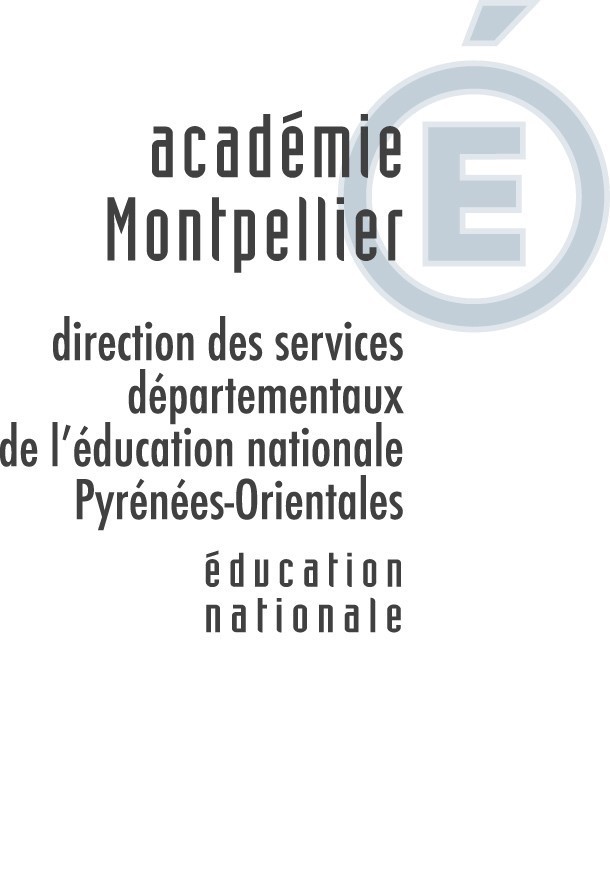 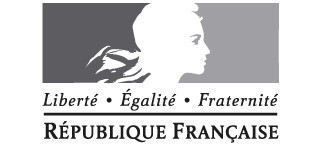 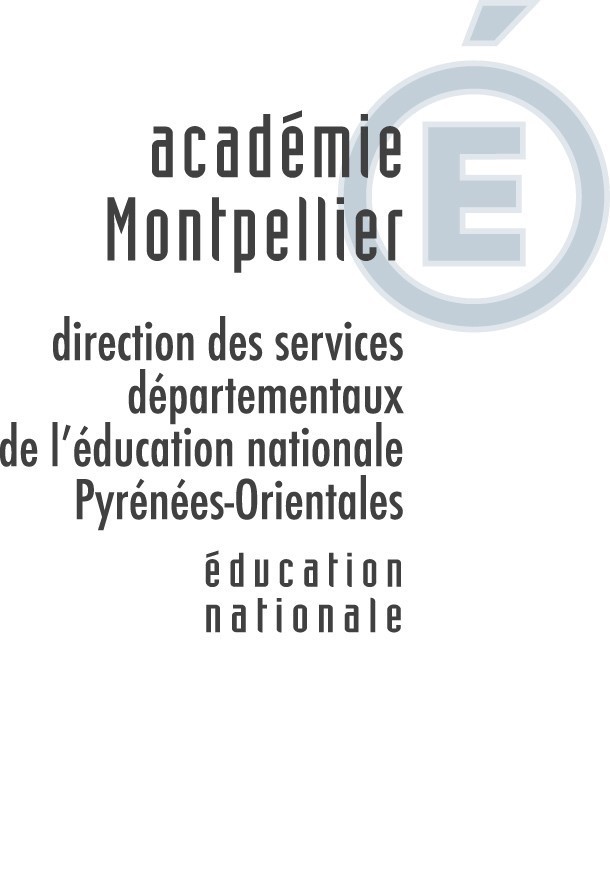 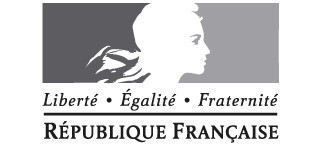 Rentrée 2023 Demande d’affectation en classe de Terminale
Elève hors département et situations particulièresNOM : ...............................................................................................................  PRENOM : .........................................................................................................  DATE DE NAISSANCE : .......... / ....... / .........  ADRESSE : .......................................................................................................   .........................................................................................................................  TEL : ........................................................  Niveau et/ou formation d’origine : ...............................  LV1 : .....................................................  LV2 : ..................................................  Pour l’enseignement Général précisez les EDS : 1°………………………………………………………………………………………            2°……………………………………………………………….. Etablissement d’origine :  ........................................................................  Etablissements et formations demandés :..........................................................................   ....................................................................................................................................................Remarques éventuelles : .............................................................................................................   .........................................................................................................................  Fait à  ......................................................  Le ...... / ......... / ............ 	 	 	 	 	Signature des parents Pièces à joindre : 3 derniers bulletins scolaires – justificatif de domicile Documents à retourner à : affectation.lycee66@ac-montpellier.frPour les demandes reçues avant le 6 juillet 2023, les résultats de la commission seront communiqués à partir du 11 juillet par les établissements d’accueil qui contacteront directement les familles par téléphone. Les demandes reçues ultérieurement seront traitées à compter du 25 août.